П О С Т А Н О В Л Е Н И Е ПРАВИТЕЛЬСТВА  КАМЧАТСКОГО КРАЯ                г. Петропавловск-КамчатскийВ соответствии со статьей 78 Бюджетного кодекса Российской Федерации, постановлением Правительства Российской Федерации от 06.09.2016 № 887 «Об общих требованиях к нормативным правовым актам, муниципальным правовым актам, регулирующим предоставление субсидий юридическим лицам (за исключением субсидий государственным (муниципальным) учреждениям), индивидуальным предпринимателям, а также физическим лицам - производителям товаров, работ, услуг»ПРАВИТЕЛЬСТВО ПОСТАНОВЛЯЕТ:1. Утвердить Порядок предоставления некоммерческим организациям - военно-спортивным центрам, военно-патриотическим и спортивным клубам в Камчатском крае (за исключением государственных (муниципальных) учреждений), уставная деятельность которых связана с патриотическим воспитанием детей, субсидий из краевого бюджета в целях финансового обеспечения затрат в связи с оказанием услуг по отдыху и оздоровлению детей согласно приложению № 1 к настоящему постановлению.2. Признать утратившими силу: 1) постановление Правительства Камчатского края от 23.01.2014 № 33-П «О расходных обязательствах Камчатского края по предоставлению субсидии из краевого бюджета некоммерческим организациям - военно-спортивным центрам, военно-патриотическим и спортивным клубам в Камчатском крае (за исключением государственных (муниципальных) учреждений), уставная деятельность которых связана с организацией отдыха, оздоровления и патриотическим воспитанием детей и молодежи»;2) постановление Правительства Камчатского края от 25 ноября 2015 № 424-П «О внесении изменений в постановление Правительства Камчатского края от 23.01.2014 № 33-П «О расходных обязательствах Камчатского края по предоставлению субсидии из краевого бюджета некоммерческим организациям - военно-спортивным центрам, военно-патриотическим и спортивным клубам в Камчатском крае (за исключением государственных (муниципальных) учреждений), уставная деятельность которых связана с организацией отдыха, оздоровления и патриотическим воспитанием детей и молодежи»;3) постановление Правительства Камчатского края от 08 апреля 2016 № 120-П «О внесении изменения в приложение к постановлению Правительства Камчатского края от 23.01.2014 № 33-П «О расходных обязательствах Камчатского края по предоставлению субсидии из краевого бюджета некоммерческим организациям - военно-спортивным центрам, военно-патриотическим и спортивным клубам в Камчатском крае (за исключением государственных (муниципальных) учреждений), уставная деятельность которых связана с организацией отдыха, оздоровления и патриотическим воспитанием детей и молодежи».3. Настоящее постановление вступает в силу через 10 дней после дня его официального опубликования.Губернатор Камчатского края			   		               В.И. ИлюхинПриложение к постановлениюПравительства Камчатского краяот ___________ № _____Порядокпредоставления некоммерческим организациям - военно-спортивным центрам, военно-патриотическим и спортивным клубам в Камчатском крае (за исключением государственных (муниципальных) учреждений), уставная деятельность которых связана с патриотическим воспитанием детей, субсидий из краевого бюджета в целях финансового обеспечения затрат в связи с оказанием услуг по отдыху и оздоровлению детей1. Настоящий Порядок регулирует предоставление некоммерческим организациям - военно-спортивным центрам, военно-патриотическим и спортивным клубам в Камчатском крае (за исключением государственных (муниципальных) учреждений), уставная деятельность которых связана с патриотическим воспитанием детей, субсидий из краевого бюджета в целях финансового обеспечения затрат в связи с оказанием услуг по отдыху и оздоровлению детей (далее - получатели субсидий, субсидии).2. Субсидии предоставляются Министерством спорта и молодежной политики Камчатского края (далее - Министерство) в пределах бюджетных ассигнований, предусмотренных законом о краевом бюджете на соответствующий финансовый год, и лимитов бюджетных обязательств, утвержденных в установленном порядке Министерству.Перечень некоммерческих организаций, которым предоставляются субсидии, приведен в приложении к настоящему Порядку.3. Условиями предоставления субсидий являются:1) соответствие получателя субсидий на первое число месяца, предшествующего месяцу, в котором планируется заключение соглашения о предоставлении субсидий, следующим требованиям:а) получатели субсидий не должны находиться в процессе реорганизации, ликвидации, банкротства и не должны иметь ограничения на осуществление хозяйственной деятельности;б) получатели субсидий не должны являться иностранными юридическими лицами, а также российскими юридическими лицами, в уставном (складочном) капитале которых доля участия иностранных юридических лиц, местом регистрации которых является государство или территория, включенные в утверждаемый Министерством финансов Российской Федерации перечень государств и территорий, предоставляющих льготный налоговый режим налогообложения и (или) не предусматривающих раскрытия и предоставления информации при проведении финансовых операций (офшорные зоны) в отношении таких юридических лиц, в совокупности превышает 50 %;в) получатели субсидий не получают средства из краевого бюджета в соответствии с иными нормативными правовыми актами Камчатского края на цели, указанные в части 1 настоящего Порядка;г) отсутствие у получателей субсидии задолженности по налогам, сборам и иным обязательным платежам в бюджетную систему Российской Федерации, срок исполнения по которым наступил в соответствии с законодательством Российской Федерации;2) некоммерческая организация – получатель субсидии включен в краевой реестр организаций отдыха детей и их оздоровления в порядке, утвержденном нормативным правовым актом исполнительного органа государственной власти Камчатского края, осуществляющего функции по реализации региональной политики в сфере физической культуры, спорта и молодежной политики;3) заключение соглашения о предоставлении субсидий между Министерством и получателем субсидий;4) использование предоставленных субсидий по целевому назначению.4. Для получения субсидий получатели субсидий представляют в Министерство заявку на предоставление субсидии, включающую расчет потребности в средствах субсидии, по форме, утвержденной Министерством (далее – заявка).5. Министерство в течение 10 рабочих дней со дня поступления заявки принимает решение о предоставлении субсидии либо об отказе в ее предоставлении.6. Основаниями отказа в предоставлении субсидии являются:1) несоответствие заявки требованиям, определенным частью 4 настоящего Порядка;2) наличие в заявке недостоверных сведений.7. В случае принятия решения об отказе в предоставлении субсидии Министерство в течение 5 рабочих дней со дня принятия такого решения направляет получателю субсидий уведомление о принятом решении с обоснованием причин отказа.В случае принятия решения о предоставлении субсидии Министерство в течение 10 рабочих дней со дня принятия такого решения заключает с получателем субсидий соглашение о предоставлении субсидии.8. Субсидии предоставляются в размере 100% средней стоимости путевки в загородные лагеря, установленной частью 2 постановления Правительства Камчатского края от 30.01.2017 г. № 35-П «Об утверждении Порядка предоставления юридическим лицам - загородным стационарным детским оздоровительным лагерям, расположенным на территории Камчатского края, субсидий из краевого бюджета в целях финансового обеспечения затрат в связи с предоставлением услуг по отдыху и оздоровлению детей».9. Субсидии носят целевой характер и не могут быть использованы на цели, не указанные в части 1 настоящего Порядка.10. При предоставлении субсидий обязательными условиями их предоставления, включаемыми в соглашение о предоставлении субсидий, являются:1) согласие получателей субсидий на осуществление Министерством и органами государственного финансового контроля проверок соблюдения получателями субсидий условий, целей и порядка предоставления субсидий;2) запрет приобретения за счет предоставленных субсидий иностранной валюты.11. Перечисление субсидий производится с лицевого счета Министерства на расчетный счет получателя субсидии, реквизиты которого указаны в соглашении о предоставлении субсидий, в течение 10 рабочих дней со дня заключения соглашения о предоставлении субсидий.12. Получатель субсидий предоставляет в Министерство отчеты об использовании субсидий в порядке и по форме, установленные соглашением о предоставлении субсидий, с приложением на сумму субсидии копий платежных документов о расходах, произведенных получателем субсидии в связи с оказанием им услуг по отдыху и оздоровлению детей. Сумма субсидии, не подтвержденная копиями платежных документов о расходах, произведенных получателем субсидии в связи с оказанием им услуг по отдыху и оздоровлению детей подлежит возврату в краевой бюджет на лицевой счет Министерства.13. Министерство и органы государственного финансового контроля осуществляют обязательную проверку соблюдения получателем субсидий условий, целей и порядка предоставления субсидий.14. В случаях нарушения получателем субсидий условий, установленных настоящим Порядком, субсидии подлежат возврату в краевой бюджет на лицевой счет Министерства в течение 20 рабочих дней со дня получения уведомления Министерства.15. Остаток неиспользованных субсидий в отчетном финансовом году, в случаях, предусмотренных соглашением о предоставлении субсидий, подлежит возврату в краевой бюджет на лицевой счет Министерства в течение 20 рабочих дней со дня получения уведомления Министерства.В случае, если неиспользованный остаток субсидий не перечислен в краевой бюджет, указанные средства подлежат взысканию в порядке, установленном Министерством финансов Камчатского края.16. Письменное уведомление о возврате субсидий направляется Министерством получателю субсидий в течение 5 рабочих дней со дня выявления обстоятельств, указанных в частях 12,14 и 15 настоящего Порядка.Приложение к Порядку предоставления некоммерческим организациям - военно-спортивным центрам, военно-патриотическим и спортивным клубам в Камчатском крае (за исключением государственных (муниципальных) учреждений), уставная деятельность которых связана с патриотическим воспитанием детей, субсидий из краевого бюджета в целях финансового обеспечения затрат в связи с оказанием услуг по отдыху и оздоровлению детейПеречень получателей субсидий из краевого бюджета -некоммерческих организаций - военно-спортивных центров, военно-патриотических и спортивных клубов в Камчатском крае (за исключением государственных (муниципальных) учреждений) уставнаядеятельность которых связана с организациейотдыха, оздоровления и патриотическим воспитанием детей 1. Автономная некоммерческая организация «Военно-спортивный центр «Кадет».2. Камчатская региональная общественная организация Мильковский лыжный клуб «Снежная долина».3. Автономная некоммерческая организация «Детско-юношеский военно-патриотический клуб «Русские витязи».Пояснительная запискак проекту постановления Правительства Камчатского края «Об утверждении Порядка предоставления некоммерческим организациям - военно-спортивным центрам, военно-патриотическим и спортивным клубам в Камчатском крае (за исключением государственных (муниципальных) учреждений), уставная деятельность которых связана с патриотическим воспитанием детей, субсидий из краевого бюджета в целях финансового обеспечения затрат в связи с оказанием услуг по отдыху и оздоровлению детей»Настоящий проект постановления Правительства Камчатского края подготовлен в целях приведения в соответствие с постановлением Правительства РФ от 06.09.2016 № 887 (ред. от 19.11.2016) «Об общих требованиях к нормативным правовым актам, муниципальным правовым актам, регулирующим предоставление субсидий юридическим лицам (за исключением субсидий государственным (муниципальным) учреждениям), индивидуальным предпринимателям, а также физическим лицам - производителям товаров, работ, услуг», а также правового и финансового обеспечения проведения детской оздоровительной кампании в Камчатском крае в 2017 году.Для реализации настоящего проекта постановления Правительства Камчатского края дополнительных средств из краевого бюджета не потребуется. Проект постановления был размещен с 30 марта 2017 г. по 11 апреля 2017 года на официальном сайте исполнительных органов государственной власти Камчатского края в сети Интернет для проведения независимой антикоррупционной экспертизы. Заключений независимых экспертов по окончании срока проведения независимой антикоррупционной экспертизы не поступило.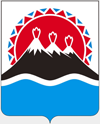 №Об утверждении Порядка предоставления некоммерческим организациям - военно-спортивным центрам, военно-патриотическим и спортивным клубам в Камчатском крае (за исключением государственных (муниципальных) учреждений), уставная деятельность которых связана с патриотическим воспитанием детей, субсидий из краевого бюджета в целях финансового обеспечения затрат в связи с оказанием услуг по отдыху и оздоровлению детей